ARTICLE 9SECURED TRANSACTIONS; SALE OF ACCOUNTS, CONTRACT RIGHTS AND CHATTEL PAPERS(REPEALED)PART 1SHORT TITLE, APPLICABILITY AND DEFINITIONS(REPEALED)§9-101.  Short title(REPEALED)SECTION HISTORYPL 1999, c. 699, §A1 (RP). PL 1999, c. 699, §A4 (AFF). §9-102.  Policy and scope of Article(REPEALED)SECTION HISTORYPL 1977, c. 526, §6 (AMD). PL 1977, c. 696, §118 (AMD). PL 1999, c. 699, §A1 (RP). PL 1999, c. 699, §A4 (AFF). §9-103.  Perfection of security interests in multiple state transactions(REPEALED)SECTION HISTORYPL 1967, c. 213, §12 (AMD). PL 1977, c. 526, §7 (RP). PL 1977, c. 696, §119 (REEN). PL 1987, c. 625, §§4,5 (AMD). PL 1997, c. 429, §§C6-8 (AMD). PL 1997, c. 429, §C8 (AMD). PL 1999, c. 699, §A1 (RP). PL 1999, c. 699, §A4 (AFF). §9-103-A.  Perfection of security interest in multiple state transactions(REPEALED)SECTION HISTORYPL 1977, c. 526, §8 (NEW). PL 1977, c. 696, §120 (RP). §9-104.  Transactions excluded from Article(REPEALED)SECTION HISTORYPL 1977, c. 526, §§9-12 (AMD). PL 1977, c. 696, §§121,122 (AMD). PL 1981, c. 604, §2 (AMD). PL 1987, c. 449, §1 (AMD). PL 1987, c. 625, §6 (AMD). PL 1997, c. 429, §§C9,10 (AMD). PL 1999, c. 699, §A1 (RP). PL 1999, c. 699, §A4 (AFF). §9-105.  Definitions and index of definitions(REPEALED)SECTION HISTORYPL 1965, c. 306, §21 (AMD). PL 1977, c. 526, §§13-24 (AMD). PL 1977, c. 696, §§123-125 (AMD). PL 1987, c. 625, §7 (AMD). PL 1997, c. 429, §§C11-14 (AMD). PL 1999, c. 699, §A1 (RP). PL 1999, c. 699, §A4 (AFF). §9-106.  Definitions: "Account;" "general intangibles"(REPEALED)SECTION HISTORYPL 1977, c. 526, §25 (RPR). PL 1977, c. 696, §126 (AMD). PL 1997, c. 429, §C15 (AMD). PL 1999, c. 699, §A1 (RP). PL 1999, c. 699, §A4 (AFF). §9-107.  Definitions: "purchase money security interest"(REPEALED)SECTION HISTORYPL 1999, c. 699, §A1 (RP). PL 1999, c. 699, §A4 (AFF). §9-108.  When after-acquired collateral not security for antecedent debt(REPEALED)SECTION HISTORYPL 1999, c. 699, §A1 (RP). PL 1999, c. 699, §A4 (AFF). §9-109.  Classification of goods: "consumer goods"; "equipment"; "farm products"; "inventory"(REPEALED)SECTION HISTORYPL 1965, c. 306, §22 (AMD). PL 1979, c. 541, §A113 (AMD). PL 1999, c. 699, §A1 (RP). PL 1999, c. 699, §A4 (AFF). §9-110.  Sufficiency of description(REPEALED)SECTION HISTORYPL 1999, c. 699, §A1 (RP). PL 1999, c. 699, §A4 (AFF). §9-111.  Applicability of bulk transfer laws(REPEALED)SECTION HISTORYPL 1991, c. 636, §4 (RP). §9-112.  Where collateral is not owned by debtor(REPEALED)SECTION HISTORYPL 1967, c. 213, §13 (AMD). PL 1999, c. 699, §A1 (RP). PL 1999, c. 699, §A4 (AFF). §9-113.  Security interests arising under Article on sales(REPEALED)SECTION HISTORYPL 1991, c. 805, §5 (AMD). PL 1999, c. 699, §A1 (RP). PL 1999, c. 699, §A4 (AFF). §9-114.  Consignment(REPEALED)SECTION HISTORYPL 1977, c. 526, §26 (NEW). PL 1999, c. 699, §A1 (RP). PL 1999, c. 699, §A4 (AFF). §9-115.  Investment property(REPEALED)SECTION HISTORYPL 1997, c. 429, §C16 (NEW). PL 1999, c. 699, §A1 (RP). PL 1999, c. 699, §A4 (AFF). §9-116.  Security interest arising in purchase or delivery of financial asset(REPEALED)SECTION HISTORYPL 1997, c. 429, §C16 (NEW). PL 1999, c. 699, §A1 (RP). PL 1999, c. 699, §A4 (AFF). PART 2VALIDITY OF SECURITY AGREEMENT AND RIGHTS OF PARTIES THERETO(REPEALED)§9-201.  General validity of security agreement(REPEALED)SECTION HISTORYPL 1999, c. 699, §A1 (RP). PL 1999, c. 699, §A4 (AFF). §9-202.  Title to collateral immaterial(REPEALED)SECTION HISTORYPL 1999, c. 699, §A1 (RP). PL 1999, c. 699, §A4 (AFF). §9-203.  Attachment and enforceability of security interest; proceeds, formal requisites(REPEALED)SECTION HISTORYPL 1973, c. 762, §10 (AMD). PL 1977, c. 526, §27 (AMD). PL 1977, c. 696, §127 (RPR). PL 1987, c. 625, §8 (AMD). PL 1987, c. 737, §§C16,C106 (AMD). PL 1989, c. 6 (AMD). PL 1989, c. 9, §2 (AMD). PL 1989, c. 104, §§C8,C10 (AMD). PL 1997, c. 429, §C17 (AMD). PL 1999, c. 699, §A1 (RP). PL 1999, c. 699, §A4 (AFF). §9-204.  After-acquired property; future advances(REPEALED)SECTION HISTORYPL 1965, c. 306, §23 (AMD). PL 1977, c. 526, §§28-32 (AMD). PL 1977, c. 696, §128 (RPR). PL 1999, c. 699, §A1 (RP). PL 1999, c. 699, §A4 (AFF). §9-205.  Use or disposition of collateral without accounting permissible(REPEALED)SECTION HISTORYPL 1977, c. 526, §33 (AMD). PL 1999, c. 699, §A1 (RP). PL 1999, c. 699, §A4 (AFF). §9-206.  Agreement not to assert defenses against assignee; modification of sales warranties where security agreement exists(REPEALED)SECTION HISTORYPL 1999, c. 699, §A1 (RP). PL 1999, c. 699, §A4 (AFF). §9-207.  Rights and duties when collateral is in secured party's possession(REPEALED)SECTION HISTORYPL 1965, c. 306, §24 (AMD). PL 1999, c. 699, §A1 (RP). PL 1999, c. 699, §A4 (AFF). §9-208.  Request for statement of account or list of collateral(REPEALED)SECTION HISTORYPL 1999, c. 699, §A1 (RP). PL 1999, c. 699, §A4 (AFF). PART 3RIGHTS OF THIRD PARTIES; PERFECTED AND UNPERFECTED SECURITY INTERESTS; RULES OF PRIORITY(REPEALED)§9-301.  Persons who take priority over unperfected security interests; rights of "lien creditor"(REPEALED)SECTION HISTORYPL 1969, c. 389, §1 (AMD). PL 1977, c. 526, §§34-37 (AMD). PL 1977, c. 696, §129 (AMD). PL 1997, c. 429, §C18 (AMD). PL 1999, c. 699, §A1 (RP). PL 1999, c. 699, §A4 (AFF). §9-302.  When filing is required to perfect security interest; security interests to which filing provisions of this Article do not apply(REPEALED)SECTION HISTORYPL 1977, c. 526, §§38-41 (AMD). PL 1977, c. 696, §§130-132 (AMD). PL 1987, c. 625, §9 (AMD). PL 1991, c. 824, §A17 (AMD). PL 1993, c. 41, §1 (AMD). PL 1995, c. 65, §A25 (AMD). PL 1995, c. 65, §§A153,C15 (AFF). PL 1997, c. 429, §§C19-23 (AMD). PL 1999, c. 699, §A1 (RP). PL 1999, c. 699, §A4 (AFF). §9-303.  When security interest is perfected; continuity of perfection(REPEALED)SECTION HISTORYPL 1997, c. 429, §C24 (AMD). PL 1999, c. 699, §A1 (RP). PL 1999, c. 699, §A4 (AFF). §9-304.  Perfection of security interest in instruments, documents, proceeds of a written letter of credit and goods covered by documents; perfection by permissive filing; temporary perfection without filing or transfer of possession(REPEALED)SECTION HISTORYPL 1977, c. 526, §§42,43 (AMD). PL 1987, c. 625, §§10-12 (AMD). PL 1997, c. 429, §C25 (AMD). PL 1999, c. 699, §A1 (RP). PL 1999, c. 699, §A4 (AFF). §9-305.  When possession by secured party perfects security interest without filing(REPEALED)SECTION HISTORYPL 1977, c. 526, §44 (AMD). PL 1987, c. 625, §13 (AMD). PL 1997, c. 429, §C26 (AMD). PL 1999, c. 699, §A1 (RP). PL 1999, c. 699, §A4 (AFF). §9-306.  "Proceeds"; secured party's rights on disposition of collateral(REPEALED)SECTION HISTORYPL 1965, c. 306, §25 (AMD). PL 1977, c. 526, §§45-50 (AMD). PL 1977, c. 696, §§133,134 (AMD). PL 1987, c. 625, §§14,15 (AMD). PL 1997, c. 429, §§C27-29 (AMD). PL 1999, c. 699, §A1 (RP). PL 1999, c. 699, §A4 (AFF). §9-307.  Protection of buyers of goods(REPEALED)SECTION HISTORYPL 1965, c. 306, §§26,27 (AMD). PL 1977, c. 526, §§51,52 (AMD). PL 1999, c. 699, §A1 (RP). PL 1999, c. 699, §A4 (AFF). §9-308.  Purchase of chattel paper and instruments(REPEALED)SECTION HISTORYPL 1977, c. 526, §53 (RPR). PL 1999, c. 699, §A1 (RP). PL 1999, c. 699, §A4 (AFF). §9-309.  Protection of purchasers of instruments, documents and securities(REPEALED)SECTION HISTORYPL 1965, c. 306, §28 (AMD). PL 1987, c. 625, §16 (AMD). PL 1997, c. 429, §C30 (AMD). PL 1999, c. 699, §A1 (RP). PL 1999, c. 699, §A4 (AFF). §9-310.  Priority of certain liens arising by operation of law(REPEALED)SECTION HISTORYPL 1999, c. 699, §A1 (RP). PL 1999, c. 699, §A4 (AFF). §9-311.  Alienability of debtor's rights: judicial process(REPEALED)SECTION HISTORYPL 1999, c. 699, §A1 (RP). PL 1999, c. 699, §A4 (AFF). §9-312.  Priorities among conflicting security interests in the same collateral(REPEALED)SECTION HISTORYPL 1969, c. 389, §2 (AMD). PL 1977, c. 526, §§54-64 (AMD). PL 1977, c. 696, §§135-140 (AMD). PL 1987, c. 625, §17 (AMD). PL 1997, c. 429, §§C31,32 (AMD). PL 1999, c. 699, §A1 (RP). PL 1999, c. 699, §A4 (AFF). §9-313.  Priority of security interests in fixtures(REPEALED)SECTION HISTORYPL 1965, c. 306, §29 (AMD). PL 1977, c. 526, §§65-72 (AMD). PL 1977, c. 696, §141 (RPR). PL 1999, c. 699, §A1 (RP). PL 1999, c. 699, §A4 (AFF). §9-314.  Accessions(REPEALED)SECTION HISTORYPL 1999, c. 699, §A1 (RP). PL 1999, c. 699, §A4 (AFF). §9-315.  Priority when goods are commingled or processed(REPEALED)SECTION HISTORYPL 1999, c. 699, §A1 (RP). PL 1999, c. 699, §A4 (AFF). §9-316.  Priority subject to subordination(REPEALED)SECTION HISTORYPL 1999, c. 699, §A1 (RP). PL 1999, c. 699, §A4 (AFF). §9-317.  Secured party not obligated on contract of debtor(REPEALED)SECTION HISTORYPL 1999, c. 699, §A1 (RP). PL 1999, c. 699, §A4 (AFF). §9-318.  Defenses against assignee; modification of contract after notification of assignment; term prohibiting assignment ineffective; indentification and proof of assignment(REPEALED)SECTION HISTORYPL 1977, c. 526, §§73-75 (AMD). PL 1999, c. 699, §A1 (RP). PL 1999, c. 699, §A4 (AFF). PART 4FILING(REPEALED)§9-401.  Place of filing; erroneous filing; removal of collateral(REPEALED)SECTION HISTORYPL 1969, c. 302, §1 (AMD). PL 1975, c. 269, §§1,2 (AMD). PL 1975, c. 770, §60 (AMD). PL 1977, c. 526, §76 (RP). PL 1977, c. 696, §142 (REEN). PL 1985, c. 824, §2 (AMD). PL 1987, c. 27, §2 (AMD). PL 1999, c. 699, §A1 (RP). PL 1999, c. 699, §A4 (AFF). §9-401-A.  Place of filing; erroneous filing; removal of collateral(REPEALED)SECTION HISTORYPL 1977, c. 526, §77 (NEW). PL 1977, c. 696, §143 (RP). §9-402.  Formal requisites of financing statements; amendments; mortgages as financing statements(REPEALED)SECTION HISTORYPL 1977, c. 526, §§78-82 (AMD). PL 1977, c. 696, §§144-147 (AMD). PL 1977, c. 702, §1 (AMD). PL 1993, c. 642, §40 (AMD). PL 1995, c. 462, §A28 (AMD). PL 1995, c. 462, §§A29,87,88 (AFF). PL 1999, c. 699, §A1 (RP). PL 1999, c. 699, §A4 (AFF). §9-403.  What constitutes filing; duration of filing; effect of lapsed filing; duties of filing officer(REPEALED)SECTION HISTORYPL 1967, c. 213, §4 (AMD). PL 1969, c. 225, §3 (AMD). PL 1969, c. 582, §2 (AMD). PL 1977, c. 526, §§83-86 (AMD). PL 1977, c. 696, §§148,149 (AMD). PL 1981, c. 279, §1 (AMD). PL 1989, c. 501, §L5 (AMD). PL 1993, c. 410, §M2 (AMD). PL 1993, c. 560, §1 (AMD). PL 1999, c. 699, §A1 (RP). PL 1999, c. 699, §A4 (AFF). §9-404.  Termination statement(REPEALED)SECTION HISTORYPL 1969, c. 225, §§4,5 (AMD). PL 1969, c. 421, §2 (AMD). PL 1969, c. 582, §§3,4 (AMD). PL 1971, c. 544, §28 (AMD). PL 1977, c. 526, §87 (AMD). PL 1981, c. 279, §2 (AMD). PL 1989, c. 875, §§E8,9 (AMD). PL 1993, c. 410, §M3 (AMD). PL 1993, c. 560, §2 (AMD). PL 1999, c. 699, §A1 (RP). PL 1999, c. 699, §A4 (AFF). §9-405.  Assignment of security interest; duties of filing officer; fees(REPEALED)SECTION HISTORYPL 1969, c. 225, §§6,7 (AMD). PL 1969, c. 582, §5 (AMD). PL 1971, c. 11 (AMD). PL 1977, c. 526, §§88-91 (AMD). PL 1977, c. 696, §§150,151 (AMD). PL 1981, c. 279, §3 (AMD). PL 1999, c. 699, §A1 (RP). PL 1999, c. 699, §A4 (AFF). §9-406.  Release of collateral; duties of filing officer; fees(REPEALED)SECTION HISTORYPL 1969, c. 225, §8 (AMD). PL 1977, c. 526, §§92,93 (AMD). PL 1999, c. 699, §A1 (RP). PL 1999, c. 699, §A4 (AFF). §9-407.  Information from filing officer(REPEALED)SECTION HISTORYPL 1969, c. 302, §2 (AMD). PL 1977, c. 90 (AMD). PL 1977, c. 526, §94 (AMD). PL 1977, c. 696, §152 (AMD). PL 1977, c. 702, §2 (AMD). PL 1981, c. 279, §4 (AMD). PL 1989, c. 501, §L6 (AMD). PL 1989, c. 600, §§A20-22 (AMD). PL 1989, c. 600, §§A21,A22 (AMD). PL 1993, c. 616, §3 (AMD). PL 1995, c. 458, §1 (AMD). PL 1995, c. 625, §A18 (AMD). PL 1999, c. 699, §A1 (RP). PL 1999, c. 699, §A4 (AFF). §9-408.  Financing statements covering consigned or leased goods(REPEALED)SECTION HISTORYPL 1977, c. 526, §95 (RP). PL 1977, c. 696, §153 (REEN). PL 1999, c. 699, §A1 (RP). PL 1999, c. 699, §A4 (AFF). §9-408-A.  Financing statements covering consigned or leased goods(REPEALED)SECTION HISTORYPL 1977, c. 526, §96 (NEW). PL 1977, c. 696, §154 (RP). §9-409.  Expedited service(REPEALED)SECTION HISTORYPL 1991, c. 465, §13 (NEW). PL 1999, c. 699, §A1 (RP). PL 1999, c. 699, §A4 (AFF). §9-410.  Access to Secretary of State's database(REPEALED)SECTION HISTORYPL 1991, c. 465, §13 (NEW). PL 1999, c. 699, §A1 (RP). PL 1999, c. 699, §A4 (AFF). §9-411.  Publications(REPEALED)SECTION HISTORYRR 1991, c. 1, §19 (COR). PL 1991, c. 465, §13 (NEW). PL 1999, c. 699, §A1 (RP). PL 1999, c. 699, §A4 (AFF). §9-412.  Federal tax liens(REPEALED)SECTION HISTORYPL 1991, c. 465, §13 (NEW). PL 1999, c. 699, §A1 (RP). PL 1999, c. 699, §A4 (AFF). §9-413.  Powers of the Secretary of State(REPEALED)SECTION HISTORYPL 1991, c. 780, §U3 (NEW). PL 1999, c. 699, §A1 (RP). PL 1999, c. 699, §A4 (AFF). PART 5DEFAULT(REPEALED)§9-501.  Default; procedure when security agreement covers both real and personal property(REPEALED)SECTION HISTORYPL 1977, c. 526, §97 (AMD). PL 1999, c. 699, §A1 (RP). PL 1999, c. 699, §A4 (AFF). §9-502.  Collection rights of secured party(REPEALED)SECTION HISTORYPL 1977, c. 526, §98 (AMD). PL 1999, c. 699, §A1 (RP). PL 1999, c. 699, §A4 (AFF). §9-503.  Secured party's right to take possession after default(REPEALED)SECTION HISTORYPL 1999, c. 699, §A1 (RP). PL 1999, c. 699, §A4 (AFF). §9-504.  Secured party's right to dispose of collateral after default; effect of disposition(REPEALED)SECTION HISTORYPL 1965, c. 306, §§29-A (AMD). PL 1977, c. 526, §§99-101 (AMD). PL 1999, c. 699, §A1 (RP). PL 1999, c. 699, §A4 (AFF). §9-505.  Compulsory disposition of collateral; acceptance of the collateral as discharge of obligation(REPEALED)SECTION HISTORYPL 1977, c. 526, §102 (AMD). PL 1999, c. 699, §A1 (RP). PL 1999, c. 699, §A4 (AFF). §9-506.  Debtor's right to redeem collateral(REPEALED)SECTION HISTORYPL 1999, c. 699, §A1 (RP). PL 1999, c. 699, §A4 (AFF). §9-507.  Secured party's liability for failure to comply with this part(REPEALED)SECTION HISTORYPL 1999, c. 699, §A1 (RP). PL 1999, c. 699, §A4 (AFF). The State of Maine claims a copyright in its codified statutes. If you intend to republish this material, we require that you include the following disclaimer in your publication:All copyrights and other rights to statutory text are reserved by the State of Maine. The text included in this publication reflects changes made through the First Regular and First Special Session of the 131st Maine Legislature and is current through November 1. 2023
                    . The text is subject to change without notice. It is a version that has not been officially certified by the Secretary of State. Refer to the Maine Revised Statutes Annotated and supplements for certified text.
                The Office of the Revisor of Statutes also requests that you send us one copy of any statutory publication you may produce. Our goal is not to restrict publishing activity, but to keep track of who is publishing what, to identify any needless duplication and to preserve the State's copyright rights.PLEASE NOTE: The Revisor's Office cannot perform research for or provide legal advice or interpretation of Maine law to the public. If you need legal assistance, please contact a qualified attorney.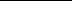 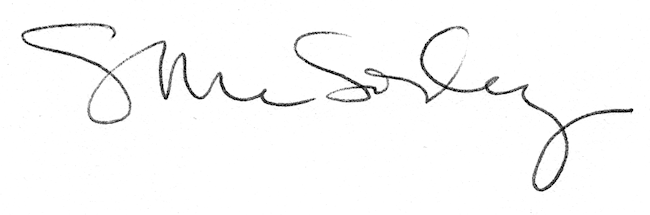 